Étude d’offreMerci de remplir TOUS les champs 
Vos informations sont essentielles pour établir notre meilleure offre  Étude d’offreMerci de remplir TOUS les champs 
Vos informations sont essentielles pour établir notre meilleure offre  Étude d’offreMerci de remplir TOUS les champs 
Vos informations sont essentielles pour établir notre meilleure offre  Étude d’offreMerci de remplir TOUS les champs 
Vos informations sont essentielles pour établir notre meilleure offre  Étude d’offreMerci de remplir TOUS les champs 
Vos informations sont essentielles pour établir notre meilleure offre  Étude d’offreMerci de remplir TOUS les champs 
Vos informations sont essentielles pour établir notre meilleure offre  Étude d’offreMerci de remplir TOUS les champs 
Vos informations sont essentielles pour établir notre meilleure offre  Numéro de projet : Numéro de projet : Numéro de projet : Numéro de projet : Numéro de projet : Numéro de projet : Numéro de projet : Numéro de projet :                DATE :                                       DATE :                                       DATE :                                       DATE :                                       DATE :                                       DATE :                        Étude d’offreMerci de remplir TOUS les champs 
Vos informations sont essentielles pour établir notre meilleure offre  Étude d’offreMerci de remplir TOUS les champs 
Vos informations sont essentielles pour établir notre meilleure offre  Étude d’offreMerci de remplir TOUS les champs 
Vos informations sont essentielles pour établir notre meilleure offre  Étude d’offreMerci de remplir TOUS les champs 
Vos informations sont essentielles pour établir notre meilleure offre  Étude d’offreMerci de remplir TOUS les champs 
Vos informations sont essentielles pour établir notre meilleure offre  Étude d’offreMerci de remplir TOUS les champs 
Vos informations sont essentielles pour établir notre meilleure offre  Étude d’offreMerci de remplir TOUS les champs 
Vos informations sont essentielles pour établir notre meilleure offre  Client :Client :Client :Client :Client :Client :Client :Client :Étude d’offreMerci de remplir TOUS les champs 
Vos informations sont essentielles pour établir notre meilleure offre  Étude d’offreMerci de remplir TOUS les champs 
Vos informations sont essentielles pour établir notre meilleure offre  Étude d’offreMerci de remplir TOUS les champs 
Vos informations sont essentielles pour établir notre meilleure offre  Étude d’offreMerci de remplir TOUS les champs 
Vos informations sont essentielles pour établir notre meilleure offre  Étude d’offreMerci de remplir TOUS les champs 
Vos informations sont essentielles pour établir notre meilleure offre  Étude d’offreMerci de remplir TOUS les champs 
Vos informations sont essentielles pour établir notre meilleure offre  Étude d’offreMerci de remplir TOUS les champs 
Vos informations sont essentielles pour établir notre meilleure offre  Distributeur :Distributeur :Distributeur :Distributeur :Distributeur :Distributeur :Distributeur :Distributeur :Étude d’offreMerci de remplir TOUS les champs 
Vos informations sont essentielles pour établir notre meilleure offre  Étude d’offreMerci de remplir TOUS les champs 
Vos informations sont essentielles pour établir notre meilleure offre  Étude d’offreMerci de remplir TOUS les champs 
Vos informations sont essentielles pour établir notre meilleure offre  Étude d’offreMerci de remplir TOUS les champs 
Vos informations sont essentielles pour établir notre meilleure offre  Étude d’offreMerci de remplir TOUS les champs 
Vos informations sont essentielles pour établir notre meilleure offre  Étude d’offreMerci de remplir TOUS les champs 
Vos informations sont essentielles pour établir notre meilleure offre  Étude d’offreMerci de remplir TOUS les champs 
Vos informations sont essentielles pour établir notre meilleure offre  Concurrent :Concurrent :Concurrent :Concurrent :Concurrent :Concurrent :Concurrent :Concurrent :A. Informations générales      Client                                                                                                  A. Informations générales      Client                                                                                                  A. Informations générales      Client                                                                                                  A. Informations générales      Client                                                                                                  A. Informations générales      Client                                                                                                  A. Informations générales      Client                                                                                                  A. Informations générales      Client                                                                                                  A. Informations générales      Client                                                                                                  A. Informations générales      Client                                                                                                  A. Informations générales      Client                                                                                                  A. Informations générales      Client                                                                                                  A. Informations générales      Client                                                                                                  A. Informations générales      Client                                                                                                  A. Informations générales      Client                                                                                                  A. Informations générales      Client                                                                                                  A. Informations générales      Client                                                                                                  A. Informations générales      Client                                                                                                  A. Informations générales      Client                                                                                                  A. Informations générales      Client                                                                                                  A. Informations générales      Client                                                                                                  A. Informations générales      Client                                                                                                  Secteur industriel (ex. : CVC, Automobile, Électroménager, etc.) :  Secteur industriel (ex. : CVC, Automobile, Électroménager, etc.) :  Secteur industriel (ex. : CVC, Automobile, Électroménager, etc.) :  Secteur industriel (ex. : CVC, Automobile, Électroménager, etc.) :  Secteur industriel (ex. : CVC, Automobile, Électroménager, etc.) :  Secteur industriel (ex. : CVC, Automobile, Électroménager, etc.) :  Secteur industriel (ex. : CVC, Automobile, Électroménager, etc.) :  Secteur industriel (ex. : CVC, Automobile, Électroménager, etc.) :  Produit clinché (ex. : Filtre à poches, Capot avant, Réfrigérateur, etc.) :Produit clinché (ex. : Filtre à poches, Capot avant, Réfrigérateur, etc.) :Produit clinché (ex. : Filtre à poches, Capot avant, Réfrigérateur, etc.) :Produit clinché (ex. : Filtre à poches, Capot avant, Réfrigérateur, etc.) :Produit clinché (ex. : Filtre à poches, Capot avant, Réfrigérateur, etc.) :Produit clinché (ex. : Filtre à poches, Capot avant, Réfrigérateur, etc.) :Produit clinché (ex. : Filtre à poches, Capot avant, Réfrigérateur, etc.) :Produit clinché (ex. : Filtre à poches, Capot avant, Réfrigérateur, etc.) :Nombre de points d’assemblages par produit : Nombre de points d’assemblages par produit : Nombre de points d’assemblages par produit : Nombre de points d’assemblages par produit : Nombre de points d’assemblages par produit : Nombre de points d’assemblages par produit : Nombre de points d’assemblages par produit : Nombre de points d’assemblages par produit : Nombre de produits réalisés par jour ou par équipe :Nombre de produits réalisés par jour ou par équipe :Nombre de produits réalisés par jour ou par équipe :Nombre de produits réalisés par jour ou par équipe :Nombre de produits réalisés par jour ou par équipe :Nombre de produits réalisés par jour ou par équipe :Nombre de produits réalisés par jour ou par équipe :Nombre de produits réalisés par jour ou par équipe :Technique d’assemblage actuelle : Technique d’assemblage actuelle :   Soudage  Soudage  Soudage  Soudage  Rivetage  Rivetage  Rivetage  Rivetage  Rivetage  Rivetage  Rivetage  Rivetage  Rivetage  Rivetage  Rivetage  Rivetage  Rivetage  Rivetage  RivetageTechnique d’assemblage actuelle : Technique d’assemblage actuelle :   Collage  Collage  Collage  Collage  Autre :        Autre :        Autre :        Autre :        Autre :        Autre :        Autre :        Autre :        Autre :        Autre :        Autre :        Autre :        Autre :        Autre :        Autre :      Nombre d’employés : Nombre d’employés :   1-9  1-9  1-9  1-9  10-49  10-49  10-49  10-49  10-49  10-49  10-49  10-49  50-499  50-499  50-499  50-499  >500  >500  >500Matériel :Matériel :  Matériel neuf  Matériel neuf  Matériel neuf  Matériel neuf  Autre :        Autre :        Autre :        Autre :        Autre :        Autre :        Autre :        Autre :        Autre :        Autre :        Autre :        Autre :        Autre :        Autre :        Autre :      Matériel :Matériel :  Remplacement d’un produit existant  Remplacement d’un produit existant  Remplacement d’un produit existant  Remplacement d’un produit existant  Remplacement d’un produit existant  Remplacement d’un produit existant  Remplacement d’un produit existant  Remplacement d’un produit existant  Remplacement d’un produit existant  Remplacement d’un produit existant  Remplacement d’un produit existant  Remplacement d’un produit existant  Remplacement d’un produit existant  Remplacement d’un produit existant  Remplacement d’un produit existant  Remplacement d’un produit existant  Remplacement d’un produit existant  Remplacement d’un produit existant  Remplacement d’un produit existantB.  Paramètres matériels     Dimensionnement de l’outillage                                                                                              B.  Paramètres matériels     Dimensionnement de l’outillage                                                                                              B.  Paramètres matériels     Dimensionnement de l’outillage                                                                                              B.  Paramètres matériels     Dimensionnement de l’outillage                                                                                              B.  Paramètres matériels     Dimensionnement de l’outillage                                                                                              B.  Paramètres matériels     Dimensionnement de l’outillage                                                                                              B.  Paramètres matériels     Dimensionnement de l’outillage                                                                                              B.  Paramètres matériels     Dimensionnement de l’outillage                                                                                              B.  Paramètres matériels     Dimensionnement de l’outillage                                                                                              B.  Paramètres matériels     Dimensionnement de l’outillage                                                                                              B.  Paramètres matériels     Dimensionnement de l’outillage                                                                                              B.  Paramètres matériels     Dimensionnement de l’outillage                                                                                              B.  Paramètres matériels     Dimensionnement de l’outillage                                                                                              B.  Paramètres matériels     Dimensionnement de l’outillage                                                                                              B.  Paramètres matériels     Dimensionnement de l’outillage                                                                                              B.  Paramètres matériels     Dimensionnement de l’outillage                                                                                              B.  Paramètres matériels     Dimensionnement de l’outillage                                                                                              B.  Paramètres matériels     Dimensionnement de l’outillage                                                                                              B.  Paramètres matériels     Dimensionnement de l’outillage                                                                                              B.  Paramètres matériels     Dimensionnement de l’outillage                                                                                              B.  Paramètres matériels     Dimensionnement de l’outillage                                                                                                     Bon à savoir : Les outils ST sont adaptés à l’acier inoxydable et peuvent clincher plus de deux épaisseurs       Bon à savoir : Les outils ST sont adaptés à l’acier inoxydable et peuvent clincher plus de deux épaisseurs       Bon à savoir : Les outils ST sont adaptés à l’acier inoxydable et peuvent clincher plus de deux épaisseurs       Bon à savoir : Les outils ST sont adaptés à l’acier inoxydable et peuvent clincher plus de deux épaisseurs       Bon à savoir : Les outils ST sont adaptés à l’acier inoxydable et peuvent clincher plus de deux épaisseurs       Bon à savoir : Les outils ST sont adaptés à l’acier inoxydable et peuvent clincher plus de deux épaisseurs       Bon à savoir : Les outils ST sont adaptés à l’acier inoxydable et peuvent clincher plus de deux épaisseurs       Bon à savoir : Les outils ST sont adaptés à l’acier inoxydable et peuvent clincher plus de deux épaisseurs       Bon à savoir : Les outils ST sont adaptés à l’acier inoxydable et peuvent clincher plus de deux épaisseurs       Bon à savoir : Les outils ST sont adaptés à l’acier inoxydable et peuvent clincher plus de deux épaisseurs       Bon à savoir : Les outils ST sont adaptés à l’acier inoxydable et peuvent clincher plus de deux épaisseurs       Bon à savoir : Les outils ST sont adaptés à l’acier inoxydable et peuvent clincher plus de deux épaisseurs       Bon à savoir : Les outils ST sont adaptés à l’acier inoxydable et peuvent clincher plus de deux épaisseurs       Bon à savoir : Les outils ST sont adaptés à l’acier inoxydable et peuvent clincher plus de deux épaisseurs       Bon à savoir : Les outils ST sont adaptés à l’acier inoxydable et peuvent clincher plus de deux épaisseurs       Bon à savoir : Les outils ST sont adaptés à l’acier inoxydable et peuvent clincher plus de deux épaisseurs       Bon à savoir : Les outils ST sont adaptés à l’acier inoxydable et peuvent clincher plus de deux épaisseurs       Bon à savoir : Les outils ST sont adaptés à l’acier inoxydable et peuvent clincher plus de deux épaisseurs       Bon à savoir : Les outils ST sont adaptés à l’acier inoxydable et peuvent clincher plus de deux épaisseurs       Bon à savoir : Les outils ST sont adaptés à l’acier inoxydable et peuvent clincher plus de deux épaisseurs       Bon à savoir : Les outils ST sont adaptés à l’acier inoxydable et peuvent clincher plus de deux épaisseursTôle côté poinçonTôle côté poinçonTôle côté poinçonTôle côté poinçonPoint rectangulaire :Point rond :Point rond :Point rond :  Acier  Acier  Acier  Acier  Acier  Aluminium          Aluminium          Aluminium          Aluminium          Aluminium          Aluminium        Côté poinçonCôté poinçonCôté poinçonCôté poinçon  Acier inoxydable  Acier inoxydable  Acier inoxydable  Acier inoxydable  Acier inoxydable  Acier inoxydable  Acier inoxydable  Acier inoxydable  Acier inoxydable  Acier inoxydable  Autre :        Autre :        Autre :        Autre :        Autre :        Autre :        Autre :      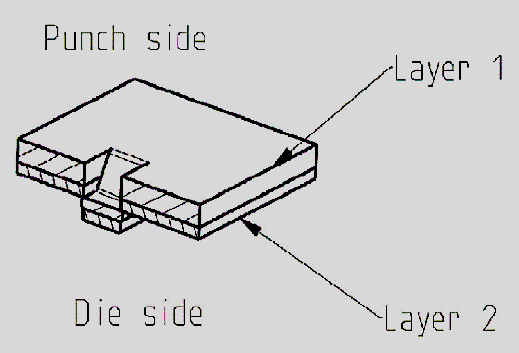 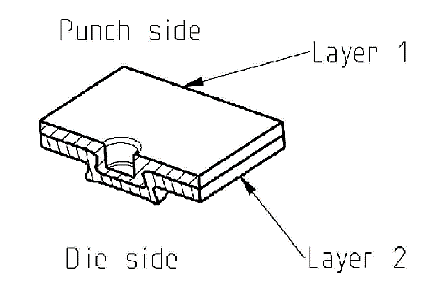 Épaisseur en mm :                 Revêtement :             État de surface :                              (sec, huile, graisse, etc.) Épaisseur en mm :                 Revêtement :             État de surface :                              (sec, huile, graisse, etc.) Épaisseur en mm :                 Revêtement :             État de surface :                              (sec, huile, graisse, etc.) Épaisseur en mm :                 Revêtement :             État de surface :                              (sec, huile, graisse, etc.) Épaisseur en mm :                 Revêtement :             État de surface :                              (sec, huile, graisse, etc.) Épaisseur en mm :                 Revêtement :             État de surface :                              (sec, huile, graisse, etc.) Épaisseur en mm :                 Revêtement :             État de surface :                              (sec, huile, graisse, etc.) Épaisseur en mm :                 Revêtement :             État de surface :                              (sec, huile, graisse, etc.) Épaisseur en mm :                 Revêtement :             État de surface :                              (sec, huile, graisse, etc.) Côté matriceCôté matriceCôté matriceCôté matriceÉpaisseur en mm :                 Revêtement :             État de surface :                              (sec, huile, graisse, etc.) Épaisseur en mm :                 Revêtement :             État de surface :                              (sec, huile, graisse, etc.) Épaisseur en mm :                 Revêtement :             État de surface :                              (sec, huile, graisse, etc.) Épaisseur en mm :                 Revêtement :             État de surface :                              (sec, huile, graisse, etc.) Épaisseur en mm :                 Revêtement :             État de surface :                              (sec, huile, graisse, etc.) Épaisseur en mm :                 Revêtement :             État de surface :                              (sec, huile, graisse, etc.) Épaisseur en mm :                 Revêtement :             État de surface :                              (sec, huile, graisse, etc.) Épaisseur en mm :                 Revêtement :             État de surface :                              (sec, huile, graisse, etc.) Épaisseur en mm :                 Revêtement :             État de surface :                              (sec, huile, graisse, etc.) Couche intermédiaireCouche intermédiaireCouche intermédiaireCouche intermédiairePoint rectangulaire :Point rond :Point rond :Point rond :  Acier  Acier  Acier  Acier  Acier  Aluminium          Aluminium          Aluminium          Aluminium          Aluminium          Aluminium          NéantCôté poinçon  Acier inoxydable  Acier inoxydable  Acier inoxydable  Acier inoxydable  Acier inoxydable  Acier inoxydable  Acier inoxydable  Acier inoxydable  Acier inoxydable  Acier inoxydable  Autre :        Autre :        Autre :        Autre :        Autre :        Autre :        Autre :      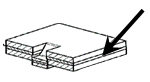                    Sans objet                   Sans objet                   Sans objetÉpaisseur en mm :                 Revêtement :             État de surface :                              (sec, huile, graisse, etc.)Épaisseur en mm :                 Revêtement :             État de surface :                              (sec, huile, graisse, etc.)Épaisseur en mm :                 Revêtement :             État de surface :                              (sec, huile, graisse, etc.)Épaisseur en mm :                 Revêtement :             État de surface :                              (sec, huile, graisse, etc.)Épaisseur en mm :                 Revêtement :             État de surface :                              (sec, huile, graisse, etc.)Épaisseur en mm :                 Revêtement :             État de surface :                              (sec, huile, graisse, etc.)Épaisseur en mm :                 Revêtement :             État de surface :                              (sec, huile, graisse, etc.)Épaisseur en mm :                 Revêtement :             État de surface :                              (sec, huile, graisse, etc.)Épaisseur en mm :                 Revêtement :             État de surface :                              (sec, huile, graisse, etc.)Côté matriceÉpaisseur en mm :                 Revêtement :             État de surface :                              (sec, huile, graisse, etc.)Épaisseur en mm :                 Revêtement :             État de surface :                              (sec, huile, graisse, etc.)Épaisseur en mm :                 Revêtement :             État de surface :                              (sec, huile, graisse, etc.)Épaisseur en mm :                 Revêtement :             État de surface :                              (sec, huile, graisse, etc.)Épaisseur en mm :                 Revêtement :             État de surface :                              (sec, huile, graisse, etc.)Épaisseur en mm :                 Revêtement :             État de surface :                              (sec, huile, graisse, etc.)Épaisseur en mm :                 Revêtement :             État de surface :                              (sec, huile, graisse, etc.)Épaisseur en mm :                 Revêtement :             État de surface :                              (sec, huile, graisse, etc.)Épaisseur en mm :                 Revêtement :             État de surface :                              (sec, huile, graisse, etc.)Tôle côté matrice (doit être plus épaisse que la tôle côté poinçon)Tôle côté matrice (doit être plus épaisse que la tôle côté poinçon)Tôle côté matrice (doit être plus épaisse que la tôle côté poinçon)Tôle côté matrice (doit être plus épaisse que la tôle côté poinçon)Point rectangulaire :Point rond :Point rond :Point rond :  Acier  Acier  Acier  Acier  Acier  Aluminium          Aluminium          Aluminium          Aluminium          Aluminium          Aluminium        Côté poinçonCôté poinçonCôté poinçonCôté poinçon  Acier inoxydable  Acier inoxydable  Acier inoxydable  Acier inoxydable  Acier inoxydable  Acier inoxydable  Acier inoxydable  Acier inoxydable  Acier inoxydable  Acier inoxydable  Autre :        Autre :        Autre :        Autre :        Autre :        Autre :        Autre :      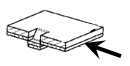 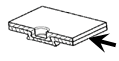 Épaisseur en mm :                 Revêtement :             État de surface :                              (sec, huile, graisse, etc.)Épaisseur en mm :                 Revêtement :             État de surface :                              (sec, huile, graisse, etc.)Épaisseur en mm :                 Revêtement :             État de surface :                              (sec, huile, graisse, etc.)Épaisseur en mm :                 Revêtement :             État de surface :                              (sec, huile, graisse, etc.)Épaisseur en mm :                 Revêtement :             État de surface :                              (sec, huile, graisse, etc.)Épaisseur en mm :                 Revêtement :             État de surface :                              (sec, huile, graisse, etc.)Épaisseur en mm :                 Revêtement :             État de surface :                              (sec, huile, graisse, etc.)Épaisseur en mm :                 Revêtement :             État de surface :                              (sec, huile, graisse, etc.)Épaisseur en mm :                 Revêtement :             État de surface :                              (sec, huile, graisse, etc.)Côté matriceCôté matriceCôté matriceCôté matriceÉpaisseur en mm :                 Revêtement :             État de surface :                              (sec, huile, graisse, etc.)Épaisseur en mm :                 Revêtement :             État de surface :                              (sec, huile, graisse, etc.)Épaisseur en mm :                 Revêtement :             État de surface :                              (sec, huile, graisse, etc.)Épaisseur en mm :                 Revêtement :             État de surface :                              (sec, huile, graisse, etc.)Épaisseur en mm :                 Revêtement :             État de surface :                              (sec, huile, graisse, etc.)Épaisseur en mm :                 Revêtement :             État de surface :                              (sec, huile, graisse, etc.)Épaisseur en mm :                 Revêtement :             État de surface :                              (sec, huile, graisse, etc.)Épaisseur en mm :                 Revêtement :             État de surface :                              (sec, huile, graisse, etc.)Épaisseur en mm :                 Revêtement :             État de surface :                              (sec, huile, graisse, etc.)Possibilité de retournement des outils (et du produit) :Possibilité de retournement des outils (et du produit) :Possibilité de retournement des outils (et du produit) :  Oui  Oui  Oui  Oui  Oui  Oui  Oui  Oui  Non  Non  Non  Non  Non  Non  Non  Non  Non  NonType de point d’assemblage :Type de point d’assemblage :Type de point d’assemblage :  Rond  Rond  Rond  Rond  Rond  Rond  Rond  Rond  Rectangulaire  Rectangulaire  Rectangulaire  Rectangulaire  Rectangulaire  Rectangulaire  Rectangulaire  Rectangulaire  Rectangulaire  RectangulaireType de point d’assemblage :Type de point d’assemblage :Type de point d’assemblage :  Spécial  Spécial  Spécial  Spécial  Spécial  Spécial  Spécial  Spécial  Non spécifié  Non spécifié  Non spécifié  Non spécifié  Non spécifié  Non spécifié  Non spécifié  Non spécifié  Non spécifié  Non spécifiéDimension de la matrice :Dimension de la matrice :Dimension de la matrice :      [mm]      [mm]      [mm]      [mm]      [mm]      [mm]      [mm]      [mm]      [mm]      [mm]      [mm]      [mm]      [mm]      [mm]      [mm]      [mm]      [mm]      [mm]Résistance à la traction du point de clinchage :Résistance à la traction du point de clinchage :Résistance à la traction du point de clinchage :      [N]      [N]      [N]      [N]      [N]      [N]      [N]      [N]      [N]      [N]      [N]      [N]      [N]      [N]      [N]      [N]      [N]      [N]Résistance au cisaillement du point de clinchage :Résistance au cisaillement du point de clinchage :Résistance au cisaillement du point de clinchage :      [N]      [N]      [N]      [N]      [N]      [N]      [N]      [N]      [N]      [N]      [N]      [N]      [N]      [N]      [N]      [N]      [N]      [N]Résistance à la charge dynamique :Résistance à la charge dynamique :Résistance à la charge dynamique :      [N]      [N]      [N]      [N]      [N]      [N]      [N]      [N]      [N]      [N]      [N]      [N]      [N]      [N]      [N]      [N]      [N]      [N]Résistance à la chaleur ou au feu :Résistance à la chaleur ou au feu :Résistance à la chaleur ou au feu :      [°C]      [°C]      [°C]      [°C]      [°C]      [°C]      [°C]      [°C]      [°C]      [°C]      [°C]      [°C]      [°C]      [°C]      [°C]      [°C]      [°C]      [°C]Étanchéité :Étanchéité :Étanchéité :  Aux gaz           Aux gaz           Aux gaz           Aux gaz           Aux gaz           Aux gaz           Aux gaz             Aux fluides    Aux fluides    Aux fluides    Aux fluides    Aux fluides    Aux fluides    Aux fluides   Non spécifié   Non spécifié   Non spécifié   Non spécifiéC.   Informations d’ordre environnemental / Dimensionnement de la machineC.   Informations d’ordre environnemental / Dimensionnement de la machineC.   Informations d’ordre environnemental / Dimensionnement de la machineC.   Informations d’ordre environnemental / Dimensionnement de la machineC.   Informations d’ordre environnemental / Dimensionnement de la machineC.   Informations d’ordre environnemental / Dimensionnement de la machineC.   Informations d’ordre environnemental / Dimensionnement de la machineC.   Informations d’ordre environnemental / Dimensionnement de la machineC.   Informations d’ordre environnemental / Dimensionnement de la machineC.   Informations d’ordre environnemental / Dimensionnement de la machineC.   Informations d’ordre environnemental / Dimensionnement de la machineC.   Informations d’ordre environnemental / Dimensionnement de la machineC.   Informations d’ordre environnemental / Dimensionnement de la machineC.   Informations d’ordre environnemental / Dimensionnement de la machineC.   Informations d’ordre environnemental / Dimensionnement de la machineC.   Informations d’ordre environnemental / Dimensionnement de la machineC.   Informations d’ordre environnemental / Dimensionnement de la machineC.   Informations d’ordre environnemental / Dimensionnement de la machineC.   Informations d’ordre environnemental / Dimensionnement de la machineC.   Informations d’ordre environnemental / Dimensionnement de la machineC.   Informations d’ordre environnemental / Dimensionnement de la machineDimensions du col de cygne sur le schéma ci-dessous, pour permettre l’accessibilité :Dimensions du col de cygne sur le schéma ci-dessous, pour permettre l’accessibilité :Dimensions du col de cygne sur le schéma ci-dessous, pour permettre l’accessibilité :Dimensions du col de cygne sur le schéma ci-dessous, pour permettre l’accessibilité :Dimensions du col de cygne sur le schéma ci-dessous, pour permettre l’accessibilité :A =       [mm] A =       [mm] A =       [mm] A =       [mm] A =       [mm] A =       [mm] A =       [mm] A =       [mm] A =       [mm] A =       [mm] A =       [mm] A =       [mm] A =       [mm] A =       [mm] A =       [mm] A =       [mm] Dimensions du col de cygne sur le schéma ci-dessous, pour permettre l’accessibilité :Dimensions du col de cygne sur le schéma ci-dessous, pour permettre l’accessibilité :Dimensions du col de cygne sur le schéma ci-dessous, pour permettre l’accessibilité :Dimensions du col de cygne sur le schéma ci-dessous, pour permettre l’accessibilité :Dimensions du col de cygne sur le schéma ci-dessous, pour permettre l’accessibilité :B =       [mm] B =       [mm] B =       [mm] B =       [mm] B =       [mm] B =       [mm] B =       [mm] B =       [mm] B =       [mm] B =       [mm] B =       [mm] B =       [mm] B =       [mm] B =       [mm] B =       [mm] B =       [mm] Dimensions du col de cygne sur le schéma ci-dessous, pour permettre l’accessibilité :Dimensions du col de cygne sur le schéma ci-dessous, pour permettre l’accessibilité :Dimensions du col de cygne sur le schéma ci-dessous, pour permettre l’accessibilité :Dimensions du col de cygne sur le schéma ci-dessous, pour permettre l’accessibilité :Dimensions du col de cygne sur le schéma ci-dessous, pour permettre l’accessibilité :C =       [mm]   (facultatif)C =       [mm]   (facultatif)C =       [mm]   (facultatif)C =       [mm]   (facultatif)C =       [mm]   (facultatif)C =       [mm]   (facultatif)C =       [mm]   (facultatif)C =       [mm]   (facultatif)C =       [mm]   (facultatif)C =       [mm]   (facultatif)C =       [mm]   (facultatif)C =       [mm]   (facultatif)C =       [mm]   (facultatif)C =       [mm]   (facultatif)C =       [mm]   (facultatif)C =       [mm]   (facultatif)Dimensions du col de cygne sur le schéma ci-dessous, pour permettre l’accessibilité :Dimensions du col de cygne sur le schéma ci-dessous, pour permettre l’accessibilité :Dimensions du col de cygne sur le schéma ci-dessous, pour permettre l’accessibilité :Dimensions du col de cygne sur le schéma ci-dessous, pour permettre l’accessibilité :Dimensions du col de cygne sur le schéma ci-dessous, pour permettre l’accessibilité :D =       [mm]   (facultatif)D =       [mm]   (facultatif)D =       [mm]   (facultatif)D =       [mm]   (facultatif)D =       [mm]   (facultatif)D =       [mm]   (facultatif)D =       [mm]   (facultatif)D =       [mm]   (facultatif)D =       [mm]   (facultatif)D =       [mm]   (facultatif)D =       [mm]   (facultatif)D =       [mm]   (facultatif)D =       [mm]   (facultatif)D =       [mm]   (facultatif)D =       [mm]   (facultatif)D =       [mm]   (facultatif)Type de machine nécessaire :Type de machine nécessaire :Type de machine nécessaire :Type de machine nécessaire :Type de machine nécessaire :  Portative  Portative  Portative  Portative  Portative  Portative  Portative  Sur établi       En poste fixe  Sur établi       En poste fixe  Sur établi       En poste fixe  Sur établi       En poste fixe  Sur établi       En poste fixe  Sur établi       En poste fixe  Sur établi       En poste fixe  Sur établi       En poste fixe  Sur établi       En poste fixeType de machine nécessaire :Type de machine nécessaire :Type de machine nécessaire :Type de machine nécessaire :Type de machine nécessaire :  Intégrée  Intégrée  Intégrée  Intégrée  Intégrée  Intégrée  Intégrée  Autre :        Autre :        Autre :        Autre :        Autre :        Autre :        Autre :        Autre :        Autre :      Entrée / sortie latérale possible (pour profilé fermé ou ouvert) :Entrée / sortie latérale possible (pour profilé fermé ou ouvert) :Entrée / sortie latérale possible (pour profilé fermé ou ouvert) :Entrée / sortie latérale possible (pour profilé fermé ou ouvert) :Entrée / sortie latérale possible (pour profilé fermé ou ouvert) :  Oui  Oui  Oui  Oui  Oui  Oui  Oui  Non  Non  Non  Non  Non  Non  Non  Non  NonEmplacement de la matrice :Emplacement de la matrice :Emplacement de la matrice :Emplacement de la matrice :Emplacement de la matrice :  Col de cygne  Col de cygne  Col de cygne  Col de cygne  Col de cygne  Col de cygne  Col de cygne  Sur la tige  Sur la tige  Sur la tige  Sur la tige   Non spécifié   Non spécifié   Non spécifié   Non spécifié   Non spécifiéDistance entre les points d’assemblage :Distance entre les points d’assemblage :Distance entre les points d’assemblage :Distance entre les points d’assemblage :Distance entre les points d’assemblage :      [mm]      [mm]      [mm]      [mm]      [mm]      [mm]      [mm]      [mm]      [mm]      [mm]      [mm]      [mm]      [mm]      [mm]      [mm]      [mm]Machine portativeMachine portativeMachine portativeMachine portativeMachine modulaireMachine modulaireMachine modulaireMachine modulaireMachine modulaireMachine modulaireMachine modulaireMachine modulaireMachine modulaireMachine modulaireMachine modulaireMachine modulaireMachine modulaireMachine modulaireMachine modulaireMachine modulaireMachine modulaire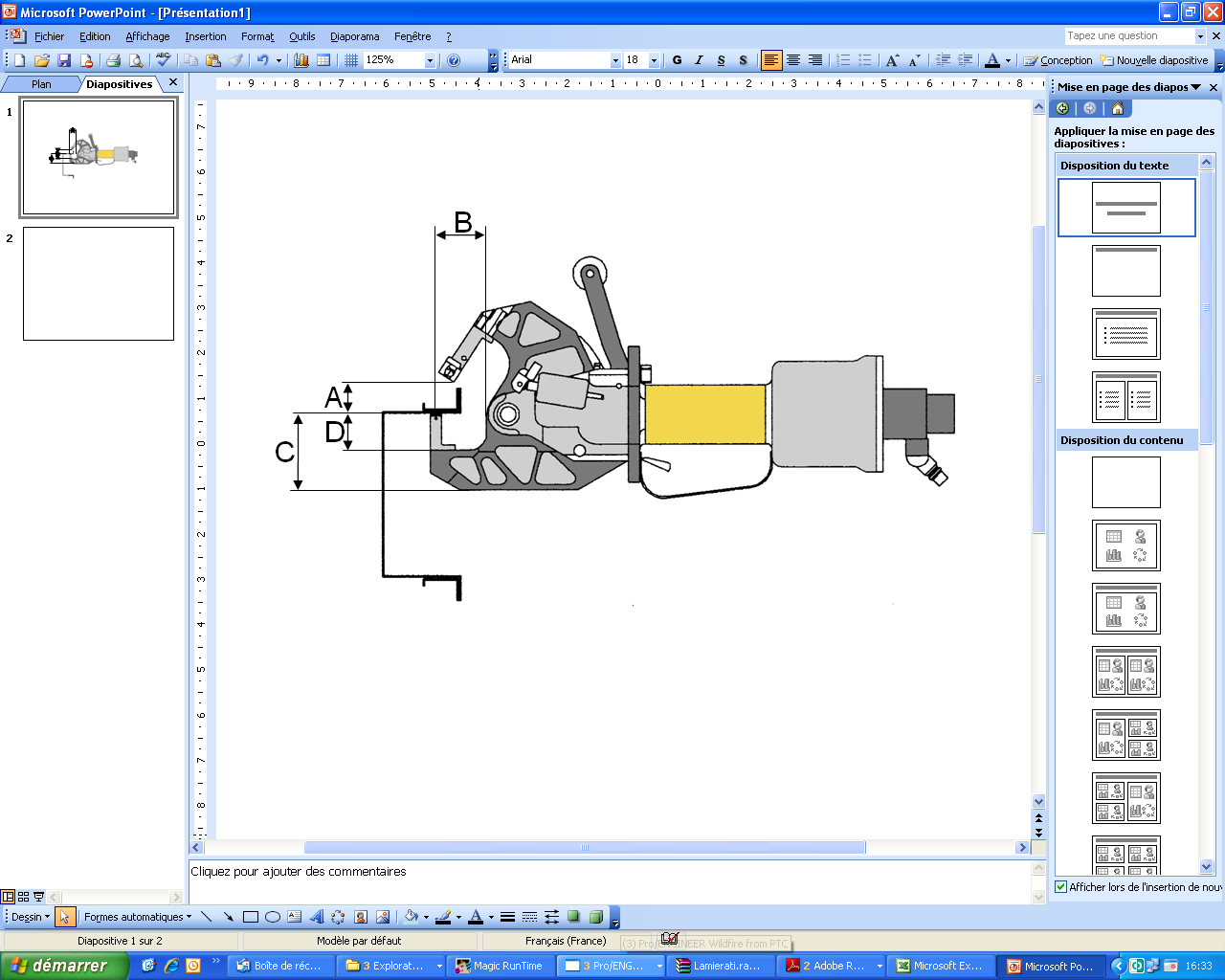 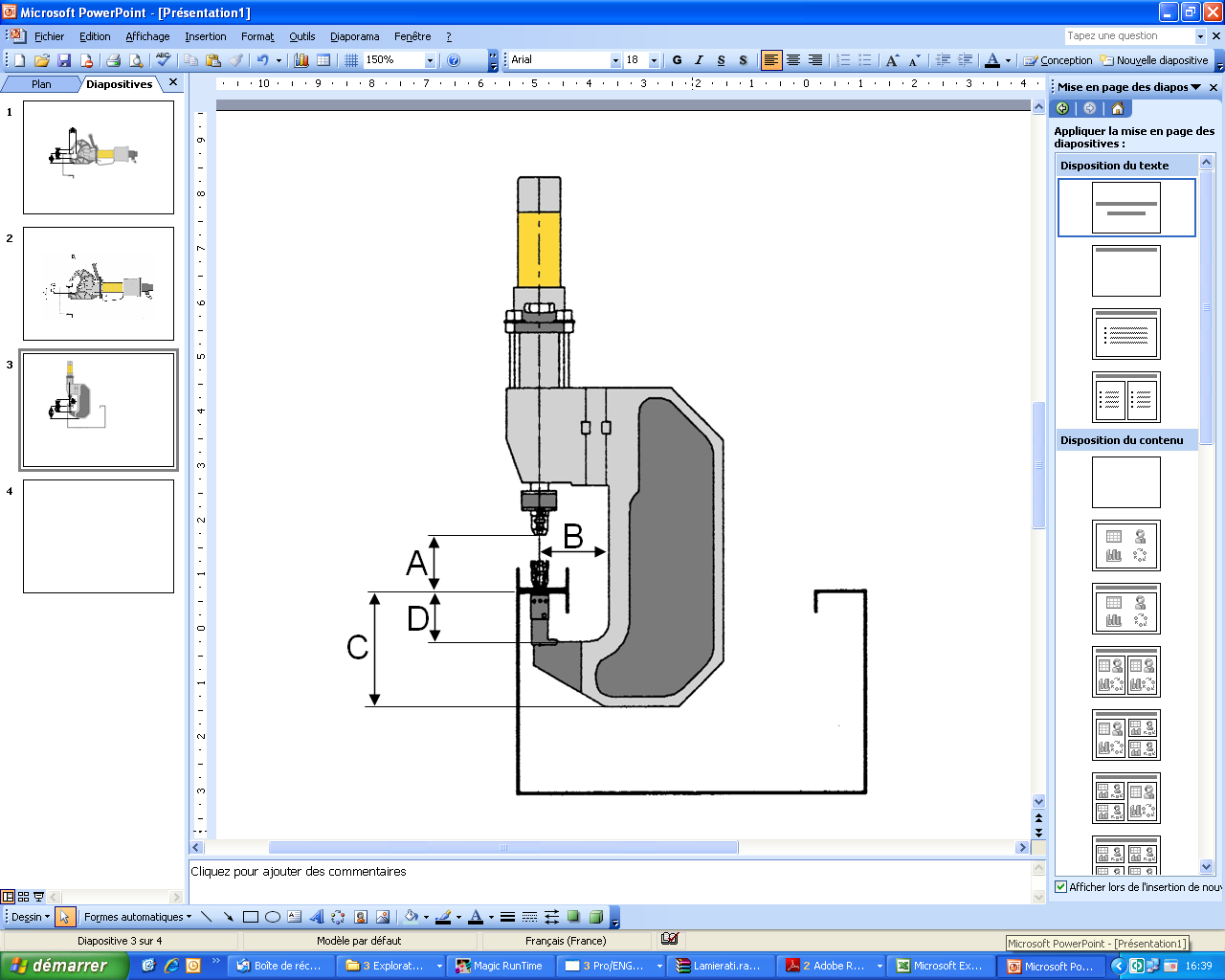 Veuillez joindre au présent document des schémas, des plans et/ou des fichiers STEP (CAO) afin de nouspermettre de mieux comprendre votre application et de fabriquer la machine aux bonnes dimensions pour garantir l’accessibilité.Veuillez joindre au présent document des schémas, des plans et/ou des fichiers STEP (CAO) afin de nouspermettre de mieux comprendre votre application et de fabriquer la machine aux bonnes dimensions pour garantir l’accessibilité.Veuillez joindre au présent document des schémas, des plans et/ou des fichiers STEP (CAO) afin de nouspermettre de mieux comprendre votre application et de fabriquer la machine aux bonnes dimensions pour garantir l’accessibilité.Veuillez joindre au présent document des schémas, des plans et/ou des fichiers STEP (CAO) afin de nouspermettre de mieux comprendre votre application et de fabriquer la machine aux bonnes dimensions pour garantir l’accessibilité.Veuillez joindre au présent document des schémas, des plans et/ou des fichiers STEP (CAO) afin de nouspermettre de mieux comprendre votre application et de fabriquer la machine aux bonnes dimensions pour garantir l’accessibilité.Veuillez joindre au présent document des schémas, des plans et/ou des fichiers STEP (CAO) afin de nouspermettre de mieux comprendre votre application et de fabriquer la machine aux bonnes dimensions pour garantir l’accessibilité.Veuillez joindre au présent document des schémas, des plans et/ou des fichiers STEP (CAO) afin de nouspermettre de mieux comprendre votre application et de fabriquer la machine aux bonnes dimensions pour garantir l’accessibilité.Veuillez joindre au présent document des schémas, des plans et/ou des fichiers STEP (CAO) afin de nouspermettre de mieux comprendre votre application et de fabriquer la machine aux bonnes dimensions pour garantir l’accessibilité.Veuillez joindre au présent document des schémas, des plans et/ou des fichiers STEP (CAO) afin de nouspermettre de mieux comprendre votre application et de fabriquer la machine aux bonnes dimensions pour garantir l’accessibilité.Veuillez joindre au présent document des schémas, des plans et/ou des fichiers STEP (CAO) afin de nouspermettre de mieux comprendre votre application et de fabriquer la machine aux bonnes dimensions pour garantir l’accessibilité.Veuillez joindre au présent document des schémas, des plans et/ou des fichiers STEP (CAO) afin de nouspermettre de mieux comprendre votre application et de fabriquer la machine aux bonnes dimensions pour garantir l’accessibilité.Veuillez joindre au présent document des schémas, des plans et/ou des fichiers STEP (CAO) afin de nouspermettre de mieux comprendre votre application et de fabriquer la machine aux bonnes dimensions pour garantir l’accessibilité.Veuillez joindre au présent document des schémas, des plans et/ou des fichiers STEP (CAO) afin de nouspermettre de mieux comprendre votre application et de fabriquer la machine aux bonnes dimensions pour garantir l’accessibilité.Veuillez joindre au présent document des schémas, des plans et/ou des fichiers STEP (CAO) afin de nouspermettre de mieux comprendre votre application et de fabriquer la machine aux bonnes dimensions pour garantir l’accessibilité.Veuillez joindre au présent document des schémas, des plans et/ou des fichiers STEP (CAO) afin de nouspermettre de mieux comprendre votre application et de fabriquer la machine aux bonnes dimensions pour garantir l’accessibilité.Veuillez joindre au présent document des schémas, des plans et/ou des fichiers STEP (CAO) afin de nouspermettre de mieux comprendre votre application et de fabriquer la machine aux bonnes dimensions pour garantir l’accessibilité.Veuillez joindre au présent document des schémas, des plans et/ou des fichiers STEP (CAO) afin de nouspermettre de mieux comprendre votre application et de fabriquer la machine aux bonnes dimensions pour garantir l’accessibilité.Veuillez joindre au présent document des schémas, des plans et/ou des fichiers STEP (CAO) afin de nouspermettre de mieux comprendre votre application et de fabriquer la machine aux bonnes dimensions pour garantir l’accessibilité.Veuillez joindre au présent document des schémas, des plans et/ou des fichiers STEP (CAO) afin de nouspermettre de mieux comprendre votre application et de fabriquer la machine aux bonnes dimensions pour garantir l’accessibilité.Veuillez joindre au présent document des schémas, des plans et/ou des fichiers STEP (CAO) afin de nouspermettre de mieux comprendre votre application et de fabriquer la machine aux bonnes dimensions pour garantir l’accessibilité.Veuillez joindre au présent document des schémas, des plans et/ou des fichiers STEP (CAO) afin de nouspermettre de mieux comprendre votre application et de fabriquer la machine aux bonnes dimensions pour garantir l’accessibilité.Veuillez joindre au présent document des schémas, des plans et/ou des fichiers STEP (CAO) afin de nouspermettre de mieux comprendre votre application et de fabriquer la machine aux bonnes dimensions pour garantir l’accessibilité.Veuillez joindre au présent document des schémas, des plans et/ou des fichiers STEP (CAO) afin de nouspermettre de mieux comprendre votre application et de fabriquer la machine aux bonnes dimensions pour garantir l’accessibilité.Veuillez joindre au présent document des schémas, des plans et/ou des fichiers STEP (CAO) afin de nouspermettre de mieux comprendre votre application et de fabriquer la machine aux bonnes dimensions pour garantir l’accessibilité.Veuillez joindre au présent document des schémas, des plans et/ou des fichiers STEP (CAO) afin de nouspermettre de mieux comprendre votre application et de fabriquer la machine aux bonnes dimensions pour garantir l’accessibilité.Veuillez joindre au présent document des schémas, des plans et/ou des fichiers STEP (CAO) afin de nouspermettre de mieux comprendre votre application et de fabriquer la machine aux bonnes dimensions pour garantir l’accessibilité.Veuillez joindre au présent document des schémas, des plans et/ou des fichiers STEP (CAO) afin de nouspermettre de mieux comprendre votre application et de fabriquer la machine aux bonnes dimensions pour garantir l’accessibilité.Veuillez joindre au présent document des schémas, des plans et/ou des fichiers STEP (CAO) afin de nouspermettre de mieux comprendre votre application et de fabriquer la machine aux bonnes dimensions pour garantir l’accessibilité.Veuillez joindre au présent document des schémas, des plans et/ou des fichiers STEP (CAO) afin de nouspermettre de mieux comprendre votre application et de fabriquer la machine aux bonnes dimensions pour garantir l’accessibilité.Veuillez joindre au présent document des schémas, des plans et/ou des fichiers STEP (CAO) afin de nouspermettre de mieux comprendre votre application et de fabriquer la machine aux bonnes dimensions pour garantir l’accessibilité.Veuillez joindre au présent document des schémas, des plans et/ou des fichiers STEP (CAO) afin de nouspermettre de mieux comprendre votre application et de fabriquer la machine aux bonnes dimensions pour garantir l’accessibilité.Veuillez joindre au présent document des schémas, des plans et/ou des fichiers STEP (CAO) afin de nouspermettre de mieux comprendre votre application et de fabriquer la machine aux bonnes dimensions pour garantir l’accessibilité.Veuillez joindre au présent document des schémas, des plans et/ou des fichiers STEP (CAO) afin de nouspermettre de mieux comprendre votre application et de fabriquer la machine aux bonnes dimensions pour garantir l’accessibilité.Veuillez joindre au présent document des schémas, des plans et/ou des fichiers STEP (CAO) afin de nouspermettre de mieux comprendre votre application et de fabriquer la machine aux bonnes dimensions pour garantir l’accessibilité.Veuillez joindre au présent document des schémas, des plans et/ou des fichiers STEP (CAO) afin de nouspermettre de mieux comprendre votre application et de fabriquer la machine aux bonnes dimensions pour garantir l’accessibilité.Veuillez joindre au présent document des schémas, des plans et/ou des fichiers STEP (CAO) afin de nouspermettre de mieux comprendre votre application et de fabriquer la machine aux bonnes dimensions pour garantir l’accessibilité.Veuillez joindre au présent document des schémas, des plans et/ou des fichiers STEP (CAO) afin de nouspermettre de mieux comprendre votre application et de fabriquer la machine aux bonnes dimensions pour garantir l’accessibilité.Veuillez joindre au présent document des schémas, des plans et/ou des fichiers STEP (CAO) afin de nouspermettre de mieux comprendre votre application et de fabriquer la machine aux bonnes dimensions pour garantir l’accessibilité.Veuillez joindre au présent document des schémas, des plans et/ou des fichiers STEP (CAO) afin de nouspermettre de mieux comprendre votre application et de fabriquer la machine aux bonnes dimensions pour garantir l’accessibilité.Veuillez joindre au présent document des schémas, des plans et/ou des fichiers STEP (CAO) afin de nouspermettre de mieux comprendre votre application et de fabriquer la machine aux bonnes dimensions pour garantir l’accessibilité.Veuillez joindre au présent document des schémas, des plans et/ou des fichiers STEP (CAO) afin de nouspermettre de mieux comprendre votre application et de fabriquer la machine aux bonnes dimensions pour garantir l’accessibilité.Veuillez joindre au présent document des schémas, des plans et/ou des fichiers STEP (CAO) afin de nouspermettre de mieux comprendre votre application et de fabriquer la machine aux bonnes dimensions pour garantir l’accessibilité.Veuillez joindre au présent document des schémas, des plans et/ou des fichiers STEP (CAO) afin de nouspermettre de mieux comprendre votre application et de fabriquer la machine aux bonnes dimensions pour garantir l’accessibilité.Veuillez joindre au présent document des schémas, des plans et/ou des fichiers STEP (CAO) afin de nouspermettre de mieux comprendre votre application et de fabriquer la machine aux bonnes dimensions pour garantir l’accessibilité.Veuillez joindre au présent document des schémas, des plans et/ou des fichiers STEP (CAO) afin de nouspermettre de mieux comprendre votre application et de fabriquer la machine aux bonnes dimensions pour garantir l’accessibilité.Veuillez joindre au présent document des schémas, des plans et/ou des fichiers STEP (CAO) afin de nouspermettre de mieux comprendre votre application et de fabriquer la machine aux bonnes dimensions pour garantir l’accessibilité.Veuillez joindre au présent document des schémas, des plans et/ou des fichiers STEP (CAO) afin de nouspermettre de mieux comprendre votre application et de fabriquer la machine aux bonnes dimensions pour garantir l’accessibilité.Veuillez joindre au présent document des schémas, des plans et/ou des fichiers STEP (CAO) afin de nouspermettre de mieux comprendre votre application et de fabriquer la machine aux bonnes dimensions pour garantir l’accessibilité.Veuillez joindre au présent document des schémas, des plans et/ou des fichiers STEP (CAO) afin de nouspermettre de mieux comprendre votre application et de fabriquer la machine aux bonnes dimensions pour garantir l’accessibilité.Veuillez joindre au présent document des schémas, des plans et/ou des fichiers STEP (CAO) afin de nouspermettre de mieux comprendre votre application et de fabriquer la machine aux bonnes dimensions pour garantir l’accessibilité.Veuillez joindre au présent document des schémas, des plans et/ou des fichiers STEP (CAO) afin de nouspermettre de mieux comprendre votre application et de fabriquer la machine aux bonnes dimensions pour garantir l’accessibilité.Veuillez joindre au présent document des schémas, des plans et/ou des fichiers STEP (CAO) afin de nouspermettre de mieux comprendre votre application et de fabriquer la machine aux bonnes dimensions pour garantir l’accessibilité.Veuillez joindre au présent document des schémas, des plans et/ou des fichiers STEP (CAO) afin de nouspermettre de mieux comprendre votre application et de fabriquer la machine aux bonnes dimensions pour garantir l’accessibilité.Veuillez joindre au présent document des schémas, des plans et/ou des fichiers STEP (CAO) afin de nouspermettre de mieux comprendre votre application et de fabriquer la machine aux bonnes dimensions pour garantir l’accessibilité.Veuillez joindre au présent document des schémas, des plans et/ou des fichiers STEP (CAO) afin de nouspermettre de mieux comprendre votre application et de fabriquer la machine aux bonnes dimensions pour garantir l’accessibilité.Veuillez joindre au présent document des schémas, des plans et/ou des fichiers STEP (CAO) afin de nouspermettre de mieux comprendre votre application et de fabriquer la machine aux bonnes dimensions pour garantir l’accessibilité.Veuillez joindre au présent document des schémas, des plans et/ou des fichiers STEP (CAO) afin de nouspermettre de mieux comprendre votre application et de fabriquer la machine aux bonnes dimensions pour garantir l’accessibilité.Veuillez joindre au présent document des schémas, des plans et/ou des fichiers STEP (CAO) afin de nouspermettre de mieux comprendre votre application et de fabriquer la machine aux bonnes dimensions pour garantir l’accessibilité.Veuillez joindre au présent document des schémas, des plans et/ou des fichiers STEP (CAO) afin de nouspermettre de mieux comprendre votre application et de fabriquer la machine aux bonnes dimensions pour garantir l’accessibilité.Veuillez joindre au présent document des schémas, des plans et/ou des fichiers STEP (CAO) afin de nouspermettre de mieux comprendre votre application et de fabriquer la machine aux bonnes dimensions pour garantir l’accessibilité.Veuillez joindre au présent document des schémas, des plans et/ou des fichiers STEP (CAO) afin de nouspermettre de mieux comprendre votre application et de fabriquer la machine aux bonnes dimensions pour garantir l’accessibilité.Veuillez joindre au présent document des schémas, des plans et/ou des fichiers STEP (CAO) afin de nouspermettre de mieux comprendre votre application et de fabriquer la machine aux bonnes dimensions pour garantir l’accessibilité.Veuillez joindre au présent document des schémas, des plans et/ou des fichiers STEP (CAO) afin de nouspermettre de mieux comprendre votre application et de fabriquer la machine aux bonnes dimensions pour garantir l’accessibilité.